MINISTÉRIO DA EDUCAÇÃO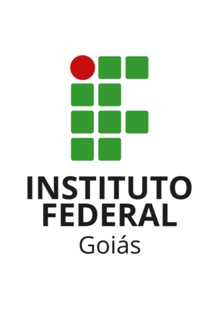 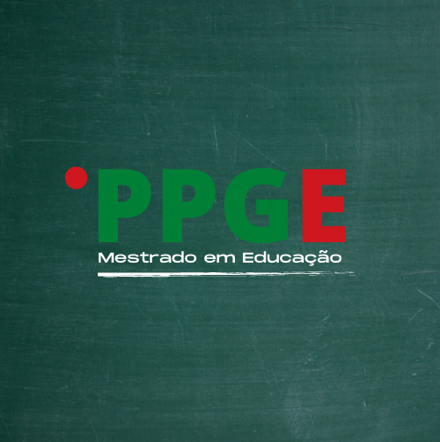 SECRETARIA DE EDUCAÇÃO PROFISSIONAL E TECNOLÓGICAINSTITUTO FEDERAL DE EDUCAÇÃO, CIÊNCIA E TECNOLOGIA DE GOIÁSPROGRAMA DE PÓS GRADUAÇÃO STRICTO SENSU EM EDUCAÇÃOCÂMPUS GOIÂNIARELATÓRIO DE ESTÁGIO DE DOCÊNCIAAnuência do/a orientador/a [assinatura]:GOIÂNIA, ___/___/___________________________________________                                               Assinatura do/a estudanteOBS: Assinaturas pelo SouGov Identificação Descrição de atividades realizadas (Indicar quais atividades desenvolveu/acompanhou, dias, temas trabalhados e carga horária).Avaliação de desempenho (Tecer considerações reflexivas sobre dimensões avaliativas do processo de estágio)Contribuições do estágio para o desenvolvimento acadêmico-profissional e da pesquisa de tese e/ou dissertação 